Glendale West Rotary Club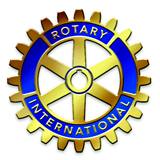 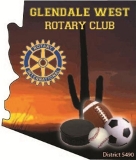 New Member ApplicationMember ResponsibilitiesThank you for your application.  Your application will be reviewed by the Glendale West Rotary Club board members for consideration.  We also ask that you visit our club on two occasions prior to making a commitment to join.  Thank you!__________________________________               _________________Signature                                                                                      DateNameSponsor Name (Rotarian)Home AddressWork AddressPreferred PhonePreferred Email AddressBusiness NameOccupation / TitleBusiness AddressBusiness PhoneBusiness Email AddressBusiness URLHave you ever been a Rotarian?                                                     Club Name / District InfoWhy do you wish to join this club?What service project would you like to undertake?                                            (optional)Rotary has five areas of service.  Which area interests you the most?      Club Service             Vocational Service           Community Service          International Service          Youth ServiceTalents you can share with your club:          Service Volunteer            Web Service             Marketing              Youth Liaison            Membership          Event Organizer               International Service            Club Historian              Rotary Club Education          Grant Administration              Literacy            Fundraising                  Other _____________________________    Abide by Rotary’s Four Way TestAttend scheduled club meetingsParticipate in projects, committees and growthSupport the Rotary Foundation$75.00 Quarterly Dues$25.00 one-time New Member Fee